35 ЗАСЕДАНИЕ   6 СОЗЫВАО внесении изменений в решение Собрания депутатов Козловскогорайона Чувашской Республикиот 30.11.2010 №6/33 «О создании административной комиссии Козловского района» В соответствии со ст.2 Закона Чувашской республики от 30.05.2003 г. №17 «Об административных комиссиях»,  Собрание депутатов Козловского района  Чувашской Республики Р Е Ш И Л О :	1. Внести в решение Собрания депутатов Козловского района Чувашской Республики от 30.11.2010 г. №6/33 «О создании административной комиссии Козловского района» следующие изменения:	Вывести из состава административной комиссии Козловского района Чувашской Республики Юркова Александра Николаевича.	Ввести в состав административной комиссии Козловского района Чувашской Республики и утвердить  председателем Дмитриева Евгения Юрьевича, начальника отдела организационно-контрольной, правовой и кадровой работы администрации Козловского района Чувашской Республики.	Вывести из состава административной комиссии Козловского района Чувашской Республики Ерпылеву Светлану Юрьевну.	Ввести в состав административной комиссии Козловского района Чувашской Республики и утвердить  секретарем Доманину Арину Александровну, ведущего специалиста отдела организационно-контрольной, правовой и кадровой работы администрации Козловского района Чувашской Республики.	2. Настоящее решение вступает в силу со дня его подписания.Глава Козловского района                                                                                       Ю.А. Петров Чувашской РеспубликиЧÃВАШ РЕСПУБЛИКИКУСЛАВККА РАЙОНĔ 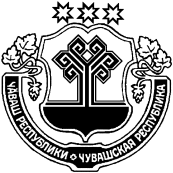 ЧУВАШСКАЯ РЕСПУБЛИКА КОЗЛОВСКИЙ РАЙОН КУСЛАВККА РАЙОНĔНДЕПУТАТСЕН ПУХÃВĔ ЙЫШÃНУ            14.03.2018 Ç. 3/184 №Куславкка хулиСОБРАНИЕ ДЕПУТАТОВ КОЗЛОВСКОГО РАЙОНА РЕШЕНИЕ             14.03.2018 г.  № 3/184город  Козловка